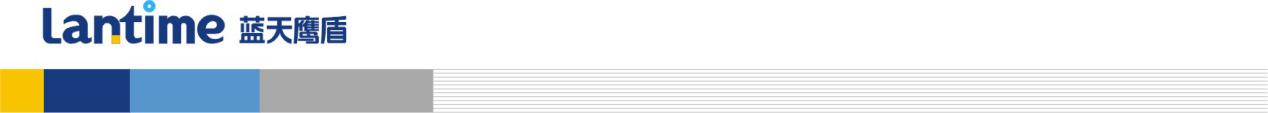                      比亚迪BYD473QE-1003030以优秀不锈钢钢带.铝板或优质低碳冷轧钢带等金属材料为基材，并以其先进的加工工艺根据顾客需要在金属材料上涂上不同厚度（0.02-0.15）mm的丁晴和氟橡胶等材料，可适用于高温.高负荷环境下的多种气体.冷却水.油等部位的密封，该涂层板凭其耐久/环保等优越的性能，被广泛应用于汽车.摩托车等行业。With excellent. Stainless steel sheets or high quality low carbon cold rolled steel strips and other metal material as base material, and with its advanced processing technology, according to the needs of customers on metal materials with different thickness (0.02 0.15) mm set of butyl and fluorine rubber material, can be used in high temperature. Various gases under high load environment. The cooling water. The oil seal and other parts, the coating plate with its superior performance, such as durable/environmental protection is widely used in car. Motorcycles and other industries.